Procedura postępowania z uczniem, u którego występują objawy, które mogą sugerować zakażenie COVID 19Szkoła Podstawowa im. rtm. Witolda Pileckiego w Łącznie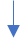 